ПОСТАНОВЛЕНИЕШУÖМ      от  __30 января ____ 2017 г.                                                                         № 08  Республика Коми, пгт. Междуреченск, ул. Интернациональная, 5       Об утверждении программы комплексного  развития систем коммунальной инфраструктуры  городского поселения «Междуреченск» на 2016-2035 годы           В целях реализации Федерального закона от 06 октября 2003 года № 131-ФЗ «Об общих принципах организации местного самоуправления  в Российской Федерации», в соответствии с Федеральной целевой программой «Комплексная программа модернизации и реформирования ЖКХ на 2010-2020 годы»,           ПОСТАНОВЛЯЮ:     1. Утвердить  программу комплексного развития систем коммунальной инфраструктуры городского поселения  «Междуреченск»  на 2016-2035 годы согласно приложению.     2. Настоящее постановление  подлежит размещению на официальном сайте администрации городского поселения «Междуреченск».      3. Контроль за выполнением постановления оставляю за собой.      4. Постановление вступает в силу со дня его подписания.Руководитель администрации поселения                                                      С.Е. ТимохинПриложение к постановлениюАдминистрации ГП  «Междуреченск»от 30 января 2017 г. № 08 ПРОГРАММА КОМПЛЕКСНОГО РАЗВИТИЯ СИСТЕМЫ КОММУНАЛЬНОЙ ИНФРАСТРУКТУРЫ МУНИЦИПАЛЬНОГО ОБРАЗОВАНИЯГОРОДСКОГО ПОСЕЛЕНИЯ «МЕЖДУРЕЧЕНСК» НА 2016-2035 ГОДЫСОДЕРЖАНИЕОБЩИЕ СВЕДЕНИЯПрограмма комплексного развития системы коммунальной инфраструктуры городского поселения «Междуреченск» на 2016-2035 годы представляет собой комплекс мероприятий по строительству и реконструкции системы коммунальной инфраструктуры поселения, которые предусмотрены схемами и программами развития электрической сети на долгосрочный период, региональными программами, схемами теплоснабжения, схемами водоснабжения и водоотведения, программами в области обращения с отходами. На момент разработки Программы генеральный план городского поселения «Междуреченск» реализуется менее 5 лет и Программа разработана на оставшийся срок действия генерального плана поселения.При внесении изменений в содержание мероприятий, установленных схемами и программами развития электрической сети на долгосрочный период, региональными программами, схемами теплоснабжения, схемами водоснабжения и водоотведения, программами в области обращения с отходами, соответствующие изменения вносятся в Программу комплексного развития системы коммунальной инфраструктуры городского поселения «Междуреченск» на 2016-2035 годы.Программа разработана в соответствии со следующими нормативными  правовыми актами:Постановление Правительства Российской Федерации от 14 июня 2013 г. № 502 «Об утверждении требований к программам комплексного развития систем коммунальной инфраструктуры поселений, городских округов»;«Методические рекомендации по разработке программ комплексного развития систем коммунальной инфраструктуры муниципальных образований», утв. Приказом Минрегиона РФ от 06.05.2011 г. № 204;Федеральный закон от 27.07.2010 г. № 190-ФЗ «О теплоснабжении»;Федеральный закон от 07.12.2011 г. № 416-ФЗ «О водоснабжении и водоотведении»;Федеральный закон от 26.03.2003 г. № 35-ФЗ «Об электроэнергетике»;Федеральный закон от 24.06.1998 г. № 89-ФЗ «Об отходах производства и потребления»;Федеральный закон от 23.11.2009 г. № 261-ФЗ «Об энергосбережении и о повышении энергетической эффективности и о внесении изменений в отдельные законодательные акты Российской Федерации»;Федеральный закон от 06.10.2003 г. № 131-ФЗ «Об общих принципах организации местного самоуправления в Российской Федерации».ПАСПОРТ ПРОГРАММЫХАРАКТЕРИСТИКА СУЩЕСТВУЮЩЕГО СОСТОЯНИЯ СИСТЕМЫ КОММУНАЛЬНОЙ ИНФРАСТРУКТУРЫМуниципальное образование городского поселения «Междуреченск» расположено в центральной и юго-западной части муниципального района «Удорский». Административным центром муниципального района «Удорский» является МО СП «Кослан». Расстояние от административного центра поселения до административного центра района составляет 38 км.Смежество поселения: юго-запад – Архангельская область; северо-запад – городское поселение «Благоево»; север – сельское поселение «Чим», городское поселение «Усогорск»; северо-восток – сельское поселение «Кослан»; восток – сельское поселение «Ёдва», сельское поселение «Вожское». Площадь городского поселения «Междуреченск» составляет 461 га. Рельеф преимущественно равнинный с преобладанием плоских моренных аккумулятивных равнин.Гидрографическая сеть поселения принадлежит бассейну р. Мезень,Климат поселения умеренно-континентальный, лето короткое и прохладное, зима многоснежная, продолжительная и холодная. Климат формируется в условиях малого количества солнечной радиации, зимой – под воздействием северных морей и интенсивного западного переноса воздушных масс. На территории поселения расположены два населенных пункта с численностью населения: поселок Междуреченск – 1628  чел.;поселок Селэгвож – 113 чел.ТеплоснабжениеСистемы централизованного теплоснабжения и горячего водоснабжения функционируют в п. Междуреченск и п. Селэгвож.Производство и распределение тепловой энергии потребителям на территории поселения осуществляет Удорский филиал АО «Коми тепловая компания».Центральная котельная осуществляет покрытие тепловых нагрузок на отопление и горячее водоснабжение потребителей. Котельная введена в эксплуатацию в 1974 году. КПД котельной 80 %. Котельная железнодорожной станции Селэгвож осуществляет покрытие тепловых нагрузок на отопление. Котельная введена в эксплуатацию в 1975 году. КПД котельной 80 %.Перечень источников тепловой энергии приведен в таблице 1.В системах теплоснабжения ГП «Междуреченск» организовано центральное качественное регулирование отпуска теплоты с температурным графиком 95/70 °C. В соответствии с этим расход теплоносителя является постоянным на протяжении всего отопительного сезона. Система теплоснабжения – закрытая с зависимым непосредственным присоединением систем теплопотребления к тепловой сети.Общая протяженность тепловых сетей в двухтрубном исполнении составляет в п. Междуреченск – 2151 м; п. Селэгвож – 719 м. Схема тепловой сети – тупиковая. Таблица 1 – Перечень источников тепловой энергии ГП «Междуреченск»ВодоснабжениеНа территории населенных пунктов МО ГП «Междуреченск» функционирует централизованная система хозяйственно-пиьевого и противопожарного водоснабжения. Эксплуатацию системы водоснабжения поселения осуществляет Удорский филиал АО «Коми тепловая компания».На территории поселения две эксплуатационные зоны водоснабжения: система водоснабжения городского поселения Междуреченск и система водоснабжения поселка Селэгвож. Система водоснабжения городского поселения Междуреченск включает: поверхностный водозабор из реки Чим, очистные сооружения и водопроводные сети. Водозабор расположен в 49 км от устья, с южной стороны, в 2-х км от поселка.Вода из р. Чим через под русловый оголовок (четыре входные перфорированные трубы диаметром 150 мм, закрытые рыбзащитной сеткой 22 мм и заглубленные в гравий) самотеком поступает в два береговых колодца, далее по трубопроводу диаметром 150 мм в следующий береговой колодец, откуда по двум трубопроводам диаметром 200 мм поступает в береговую шахту-отстойник высотой 7 м и диаметром 4 м, затем по трем трубопроводам диаметром 200 мм подается на станцию первого подъема, далее подается на водоочистные сооружения производительностью 1800 м3/сут. В состав водоочистных сооружений входят: башня для хранения промывной воды; отстойник усреднитель; резервуар чистой воды; здание водоочистной станции в котором размещаются: смеситель вихревой, отстойники осветлители, фильтры скорые, хлораторная.Общая протяженность водопроводной сети п. Междуреченск составляет 3916 м.Система водоснабжения поселка Селэгвож включает водозабор из реки Селэгвож в 10 км от устья (в 2-х км северо-западнее от населенного пункта) и водопроводные сети. Уровень воды в месте забора зарегулирован свайным оголовком, оборудованным рыбзащитной сеткой 22 мм. Вода из реки самотеком поступает в береговой колодец, откуда попадает в колодец-шахту первого подъема и насосами подается на водоочистные сооружения производительностью 110 м3/сут. В состав водоочистных сооружений входят: резервуар чистой воды; отстойники и фильтры; хлораторная. На водоочистных сооружениях вода подвергается механической очистке и обеззараживанию.Протяженность водопроводной сети п. Селэгвож составляет 3021 м.Исходя из определения технологической зоны водоснабжения вся водопроводная сеть муниципального образования поселка городского типа «Междуреченск» в настоящий момент способна обеспечить нормативное значение напора воды при подаче ее потребителям в соответствии с расчетным расходом.Перечень объектов водоснабжения, расположенных на территории поселения находится в таблице 2.Таблица 2 – Объекты водоснабжения городского поселения «Междуреченск»ВодоотведениеНа территории МО ГП «Междуреченск» функционирует централизованная система водоотведения.Сточные воды от населения и абонентов п. Междуреченск – школа, детский сад, дом культуры, административные здания, магазины и т. д. поступают на канализационные очистные сооружения. 	Промышленные предприятия в г. п. Междуреченск отсутствуют.	Очистные сооружения расположены в 500 м восточнее от поселка. Расстояние между территорией КОС и селитебной зоной составляет 300 метров. Проектная производительность очистных сооружений  – 1800 м3/сут., степень очистки  –  нормативно-очищенная. Сточные воды самотеком поступают в приемную камеру и, проходя через решетки, очищаются от крупного мусора, на песколовках происходит осаждение песка. Песок из песколовок удаляется на пусковые площадки. В первичных отстойниках происходит дальнейшая механическая очистка сточных вод.Далее сточные воды поступают на биологическую очистку в аэротенки, где происходит полное окисление сточных вод активным илом. После аэротенков стоки проходят через вторичные отстойники, в которых происходит оседание активного ила.В хлораторной сточные воды подвергаются обеззараживанию гипохлоритом натрия.Очищенные сточные воды по самотечному подземному коллектору длиной 60 м сбрасываются в ручей Гришъель, который через 2,3 км впадает в р. Чим. Тип выпуска – береговой незатопленный, тип очистки – биологический, техническое состояние очистных сооружений – удовлетворительное. Объем сбрасываемых вод определяется с помощью водоизмерительного лотка Вентури и не должен превышать 88,350 тыс. м3/год. Лабораторный контроль работы очистных сооружений, состава сбрасываемых сточных вод и их влияния на водоем осуществляется испытательной лабораторией АО «КТК» согласно утвержденной программе.Протяженность канализационных сетей п. Междуреченск – 4486 м. Очистные сооружения поселка Селэгвож расположены в 700 м северо-восточнее от населенного пункта. 	Расстояние между территорией КОС и селитебной зоной составляет 700 метров. Сточные воды самотеком поступают на канализационные очистные сооружения, где проходят механическую, биологическую очистку и обеззараживание и далее по самотечному подземному коллектору, длиной 300 м, сбрасываются в ручей, который через 700 м впадает в р. Селэгвож.Протяженность канализационных сетей п. Селэгвож – 1563 м.ЭлектроснабжениеВ Удорском районе расположены 7 ПС 110/10 кВ. Крупный энергоузел образован с Кослан, п. Усогорск и Благоево. Это центральный энергоузел – Косланско-Благоевский, с наличием сразу нескольких центров электропитания (4 ПС 110/10 кВ).Основные сети системы электроснабжения муниципального района «Удорский» выполнены по воздушным линиям напряжением 110 кВ. В районе расположено 7 понизительных подстанций 110/10 кВ (ПС «Усогорск», ПС «Благоево», ПС «Кослан», ПС «Вожская», ПС «Едва», ПС «Междуреченск», ПС «Чернутьево»). От подстанций электроэнергия по воздушным линиям 10 кВ распределяется по трансформаторным подстанциям (ТП) 10/0,4 кВ. Далее по воздушным и кабельным линиям 0,4 кВ электроэнергия поступает потребителям. Распределение и поставку электрической энергии потребителям на территории поселения осуществляет Удорский филиал производственного отделения «Южные электрические сети» филиала ПАО «МРСК Северо-Запада» «Комиэнерго»Электроснабжение поселения осуществляется по сетям напряжением 10 кВ от понизительной подстанции ПС 110/10 «Междуреченск» через систему трансформаторных подстанций 10/0,4 кВ и далее по сетям 0,4 кВ (380 В). Год ввода в эксплуатацию ПС «Междуреченск» – 1974 г.Информация о ПС «Междуреченск» приведена в таблице 3. Характеристики линий электропередачи, проходящих по территории поселения, приведены в таблице 4.Таблица 3 – Информация о ПС «Междуреченск»Таблица 4 – Характеристики линий электропередачи (линейные объекты)ГазоснабжениеГазоснабжение потребителей на территории поселения не осуществляется.Твердые коммунальные отходыТвердые коммунальные отходы жилых зон ГП «Междуреченск», не подлежащие обеззараживанию и утилизации, собираются в контейнеры и планово-регулярно вывозятся специализированным автотранспортом на межпоселенческий полигон ТБО на территории городского поселения «Усогорск».Протоколом общественных слушаний принято решение разместить площадку хранения ТКО на ранее отведенном и используемом в настоящее время по назначению земельном участке площадью 7,5 га (Селэгвожское участковое лесничество, кв. 132 – ок. 3 км на запад от п. Междуреченск).ПЛАН РАЗВИТИЯ МУНИЦИПАЛЬНОГО ОБРАЗОВАНИЯ, ПЛАН ПРОГНОЗИРУЕМОЙ ЗАСТРОЙКИ ИПРОГНОЗИРУЕМЫЙ СПРОС НА КОММУНАЛЬНЫЕ РЕСУРСЫПерспективные показатели: динамика численности населения и строительства жилой застройкиСогласно «Основным показателям уточнённого прогноза социально-экономического развития муниципального района «Удорский» в краткосрочной перспективе планируется сокращение численности населения муниципального района (около 2,5 % в год).На основании изложенного для целей территориального планирования прогнозируется следующая динамика численности населения – стабилизация в среднесрочной (до 2020 г.) и умеренный (до 10 %) рост численности населения в долгосрочной (до 2035 г.) перспективе и последующая стабилизация на достигнутом уровне. Прогнозные значения численности населения на 2020 и 2035 годы приведены в таблице 5.Таблица 5 – Прогнозные значения численности населения МО ГП «Междуреченск» до 2035 годаПотребность населенных пунктов в территории жилых зон приведена в таблице 6. Потребность населенных пунктов в площади жилых помещений согласно приведена в таблице 7.Таблица 6 – Потребность МО ГП «Междуреченск» в территории жилых зонТаблица 7 – Потребность МО ГП «Междуреченск» в площади жилых помещенийПрогноз спроса на коммунальные ресурсыПрогнозируемый расчет коммунальных ресурсов представлен в таблице 8.Таблица 8 – Прогноз спроса на коммунальные ресурсыПЕРЕЧЕНЬ НЕОБХОДИМЫХ МЕРОПРИЯТИЙ ДЛЯ РАЗВИТИЯ СИСТЕМЫ КОММУНАЛЬНОЙ ИНФРАСТРУКТУРЫ И ЦЕЛЕВЫХ ПОКАЗАТЕЛЕЙ ПРОГРАММЫВ целях повышения уровня надежности поставки коммунальных ресурсов, комфортности проживания, обеспечение доступной стоимости коммунальных услуг при эффективной работе системы коммунальной инфраструктуры необходимо: обеспечение модернизации объектов коммунальной инфраструктуры; увеличение объемов капитального ремонта многоквартирных домов; повышение уровня комфортности проживания населения; обеспечение собственников помещений многоквартирных домов коммунальными ресурсами с качеством в соответствии с предъявляемыми требованиями; осуществление контроля за соблюдением требований жилищного законодательства участниками жилищных отношений, а также осуществление контроля за соблюдением прав и законных интересов граждан при предоставлении населению жилищных и коммунальных услуг, использованием и сохранностью жилищного фонда и общего имущества собственников помещений в многоквартирных домах независимо от их принадлежности.Источники и потребители энергетических ресурсов, а также передающие устройства, строительство и реконструкция которых осуществляются в рамках настоящей Программы, подлежат обязательному оснащению приборами учета используемых энергетических ресурсов в соответствии с требованиями Федерального закона «Об энергосбережении и о повышении энергетической эффективности и о внесении изменений в отдельные законодательные акты Российской Федерации» от 23.11.2009 № 261-ФЗ.Мероприятия развития системы коммунальной инфраструктуры приведены в таблице 9.Таблица 9 – Перечень мероприятий и целевых показателей развития системы коммунальной инфраструктуры городского поселения «Междуреченск»Продолжение таблицы 9АНАЛИЗ ФАКТИЧЕСКИХ И ПЛАНОВЫХ РАСХОДОВ НА ФИНАНСИРОВАНИЕ ИНВЕСТИЦИОННЫХ ПРОЕКТОВРеализация мероприятий Программы осуществляется на условиях софинансирования за счет следующих источников:средства федерального бюджета;средства бюджета субъекта Российской Федерации;средства местного бюджета;средства из внебюджетных источников (средства предприятий и организаций).Фактические и плановые расходы на реализацию мероприятий Программы отражены в таблице 10.Капитальные вложения по пп. 1.1 таблицы 10 указаны в соответствии с разработанной инвестиционной программой организации, осуществляющей регулируемые виды деятельности.Размер финансовых средств, необходимых для реализации мероприятия по пп. 2.2 определен исходя из предварительной экспертной оценки.Мероприятия пп. 3.3 таблицы 10 реализуются в рамках народного проекта в сфере благоустройства «Светлый город». Стоимость каждого проекта подлежит уточнению после разработки проектно-сметной документации.Таблица 10 – Фактические и плановые расходы на финансирование мероприятий ПрограммыПродолжение таблицы 10Оценить объем капиталовложений в мероприятия по повышению качества и надёжности систем теплоснабжения, водоснабжения и водоотведения будет возможно после разработки проекта по строительству и реконструкции систем водоснабжения и водоотведения. ОБОСНОВЫВАЮЩИЕ МАТЕРИАЛЫОбоснование прогнозируемого спроса на коммунальные ресурсыПрогнозируемый спрос на коммунальные ресурсы приведен в таблице 8 Программы. Планирование развития систем коммунальной инфраструктуры является частью плана реализации генплана. Прогноз спроса на коммунальные ресурсы сформирован на основании сведений о планируемых для размещения на территории поселения объектах местного, регионального и федерального значения, перечень которых содержится в материалах по обоснованию генерального плана МО ГП «Междуреченск» (в текстовой форме).Расселение на территории поселения компактное. Большая часть населения проживает в п. Междуреченск. На территории поселения, его административного центра сложилось функциональное зонирование. Состав и расположение зон в основном соответствует расселению и не сдерживает развитие поселения. Места размещения жилой застройки вне территорий населенных пунктов в поселении отсутствуют. В  оптимистичном варианте в расчетах откорректирован уровень смертности (снижение до 12,2 на 1000 человек), уровень рождаемости (повышение не менее чем 15,0 на 1000 человек за счет роста числа рождений вторых и последующих детей). Для целей территориального планирования прогнозируется стабилизация численности населения. Стабилизация численности населения возможна за счет внутренней и внешней миграции населения, создания комфортных условий для проживания населения, конкурентных мест приложения труда и формирования основы для последующего демографического роста. Основная часть жилищного фонда поселения располагается в жилых зонах п. Междуреченск. Жилая застройка п. Междуреченск представлена следующими видами домов:  многоквартирные средней этажности (5 этажей) секционные жилые дома – в центральной части п. Междуреченск;  индивидуальные малоэтажные (до 2-х этажей) жилые и дачные (садовые) дома – к востоку, югу, западу и северо-западу от центральной части п. Междуреченск. На первых этажах многоквартирных жилых домов, а также во встроенных и пристроенных к ним помещениях зачастую располагаются объекты общественно-делового назначения. Жилая застройка п. Селэгвож представлена следующими видами домов:  многоквартирные малоэтажные (2-3 этажа) секционные жилые дома – в западной части п. Селэгвож;  индивидуальные (одноквартирные) одноэтажные жилые дома – к востоку и северо-востоку от многоквартирной застройки. Места размещения жилой застройки вне территорий населённых пунктов в поселении отсутствуют.В соответствии с генеральным планом МО ГП «Междуреченск» принято сохранение и развитие профиля городского поселения, что предполагает: вновь формируемые территории для жилой застройки п. Междуреченск, которые рассматриваются в Программе неразрывно с существующими зонами; повышения уровня качества жизни, улучшение условий проживания в населенных пунктах; формирование соответствующей масштабам поселения жилой среды малоэтажной застройки; развитие, техническое перевооружение и модернизация инженерных коммуникаций.Помимо объектов, предусмотренных документами территориального планирования и социального развития Российской Федерации, Республики Коми и муниципального района «Удорский», на территории поселения не планируется размещение объектов местного значения.Обоснование целевых показателей комплексного развития системы коммунальной инфраструктуры и мероприятий, входящих в план застройкиЦелевые значения показателей, достижение которых предусмотрено в результате реализации мероприятий Программы представлены в таблице 11.Таблица 11 – Целевые значения показателей после реализации ПрограммыПродолжение таблицы 11Реформирование и модернизация системы коммунальной инфраструктуры осуществляется с обязательной оценкой комплекса целевых показателей, связанных с техническим состоянием объектов коммунальной инфраструктуры, надежностью обслуживания и «степени охваченности» целевой аудитории, изменением финансово-экономических и организационно-правовых индикаторов:    контроль и анализ технического состояния объектов коммунальной инфраструктуры, а также их надежность позволяют определить качество и полноту обслуживания населения, оценить уровень обновления основных фондов;финансово-экономическое состояние организаций коммунального комплекса, характеризующегося системой показателей, которые отражают наличие, размещение и движение, а также использование финансовых ресурсов, направленных на развитие объектов коммунальной инфраструктуры;организационно-правовые характеристики деятельности организаций коммунального комплекса позволяют оценить их правовое положение и статус объектов, уровень институциональных преобразований, развитие договорных отношений, структуру предоставления ресурсов: сетевая технология (предприятия объединены в национальную или региональную сеть) или локальная инфраструктура (как правило, в пределах поселения), взаимосвязь хозяйствующих субъектов и потребителей услуг.Количественные показатели приводятся со ссылкой на их обоснование. Обоснованием целевых показателей комплексного развития системы коммунальной инфраструктуры и мероприятий, входящих в план застройки являются документы, содержащие предпроектные материалы по обоснованию эффективного и безопасного функционирования системы коммунальной инфраструктуры, её развития с учетом правового регулирования в области  энергосбережения и повышения энергетической эффективности; программы, являющиеся частью стратегического плана развития организаций; проектные документы, на основании которых осуществляется градостроительное освоение территории поселения, а также официальные источники информации в информационно-телекоммуникационной сети «Интернет» (Интернет-порталы организаций коммунального комплекса): инвестиционная программа «Модернизация системы коммунальной инфраструктуры (теплоснабжение) Удорского филиала АО «Коми тепловая компания» на 2015-2017 гг.; схема теплоснабжения муниципального образования сельского поселения «Междуреченск» Удорского района Республики Коми на период с 2014 – г.; схема водоснабжения и водоотведения муниципального образования сельского поселения «Междуреченск» Удорского района Республики Коми на период с 2014 – г.; материалы по обоснованию генерального плана МО ГП «Междуреченск» (в текстовой форме).В соответствии с генеральным планом городского поселения «Междуреченск» в перечне объектов местного значения, планируемых для размещения на территориях поселения, указаны жилые кварталы для размещения застройки малоэтажными индивидуальными и многоквартирными жилыми домами, в том числе – для достижения нормативной обеспеченности площадью жилых помещений и для переселения семей из аварийного жилищного фонда:квартал «Центральный» площадью 8,3 га к востоку от многоквартирной застройки п. Междуреченск;квартал «Восточный» площадью 25,0 га в восточной части п. Междуреченск;квартал в п. Селэгвож площадью 0,6 га в центральной части п. Селэгвож.Генеральным планом городского поселения «Междуреченск» предусмотрена реконструкция котельных и тепловых сетей и горячего водоснабжения п. Междуреченск, закрытие котельной п. Селэгвож с переводом потребителей на альтернативные виды топлива (электроэнергия); реконструкция головных сооружений систем водоснабжения и водоотведения, существующих водопроводных и канализационных сетей; развитие сетей на территорию территорию размещаемой застройки.Характеристика состояния и проблем системы коммунальной инфраструктурыТеплоснабжениеВ системе централизованного теплоснабжения п. Междуреченск выявлены следующие недостатки, препятствующие надежному и экономичному функционированию системы: На данный момент на территории городского поселения «Междуреченск» выявлены следующие технические и технологические проблемы:физический износ всех элементов систем централизованного теплоснабжения (оборудования, наружных тепловых сетей, зданий и систем отопления потребителей);отсутствие автоматизированных систем учета подачи тепла и теплоносителя потребителям.Неудовлетворительное состояние тепловых сетей, как следствие – повышение тепловых потерь.Покрытие нагрузки на перспективу может быть обеспечено за счет существующих тепловых источников, с учетом их модернизации. Применение высокоэффективных теплоизоляционных материалов, энергосберегающих технологий и приборов учета в расчетный срок позволит сократить неоправданные потери тепловой энергии до 15 % от существующего в настоящее время.Мощность котельной п. Междуреченск имеет резерв располагаемой мощности, тепловой энергии достаточно для обеспечения присоединенных потребителей. Доля резерва котельной составляет 55 %.Мощность котельной станции Селэгвож имеет резерв располагаемой мощности, тепловой энергии достаточно для обеспечения присоединенных потребителей. Доля резерва для котельной станции составляет 33,75 %. На территории городского поселения «Междуреченск» есть необходимость  в реконструкции существующих тепловых сетей. На основной котельной имеются сверхнормативные выработанные тепловые потери в тепловых сетях более 31 %.Для повышения экономичности работы теплотрассы рекомендуется выполнить следующие действия:Провести комплексное обследование тепловых сетей от котельной к объектам теплоснабжения и выявить основные каналы появления в них тепловых потерь.Провести оптимизацию гидравлических режимов функционирования тепловых сетей. Решение вопроса разрегулировки тепловых сетей приводит к снижению потерь тепловой энергии и затрат электроэнергии на передачу теплоносителя в системе теплоснабжения в некоторых случаях до 40–50 %.Восстановить или усилить теплоизоляцию теплотрассы или при экономической целесообразности переложить существующие трубопроводы, применяя для замены предизолированные трубопроводы.Заменить сетевые насосы на современные с более высоким КПД. При экономической целесообразности (большой мощности электродвигателей насосов) использовать устройства частотного регулирования скорости вращения асинхронных двигателей.В городском поселении «Междуреченск» необходимость в реконструкции котельных в целях обеспечения перспективной тепловой нагрузки отсутствует.Реконструкция тепловых сетей рекомендуется с использованием энергоэффективного оборудования, применением эффективных технологий при восстановлении разрушенной тепловой изоляции. Для своевременного определения мест утечек теплоносителя при авариях на тепловых сетях, уменьшения потерь теплоносителя рекомендуется применять предизолированные трубопроводы в ППУ изоляции с системой оперативно-дистанционного контроля  (ОДК).ВодоснабжениеОсновные направления развития системы водоснабжения и водоотведения заключаются в следующем:  определение долгосрочной перспективы развития системы водоснабжения и водоотведения, обеспечения надёжного водоснабжения и водоотведения наиболее экономичным способом при минимальном воздействии на окружающую среду, а также экономического стимулирования развития систем водоснабжения и водоотведения и внедрения энергосберегающих технологий; модернизация и инженерно-техническая оптимизация систем водоснабжения и водоотведения с учетом современных требований определение возможности подключения к сетям водоснабжения и водоотведения объекта капитального строительства и организации, обязанной при наличии технической возможности произвести такое подключение; подключение новых абонентов на территориях перспективной застройки  строительство новых объектов производственного и другого назначения, используемых в сфере водоснабжения и водоотведения муниципального образования повышение надёжности работы систем водоснабжения и водоотведения в соответствии с нормативными требованиями;  минимизация затрат на водоснабжение и водоотведение в расчёте на каждого потребителя в долгосрочной перспективе;  сокращение потерь и нерационального использования питьевой воды за счёт комплекса водосберегающих мер, включающих установку водосберегающей арматуры, учёт водопотребления в зданиях и квартирах, введение платы за воду по фактическому потреблению; ликвидация неиспользуемых скважин, скважин, для которых невозможна организация зон санитарной охраны, с выполнением комплекса мероприятий по защите подземных горизонтов; установление зон санитарной охраны подземных источников водоснабжения; обеспечение экологической безопасности сбрасываемых в водоем сточных вод и уменьшение техногенного воздействия на окружающую среду; снижение темпов роста тарифов на оказываемые услуги. Улучшение качества жизни за последнее десятилетие обусловливает необходимость соответствующего развития коммунальной инфраструктуры существующих объектов. Источник водоснабжения должен отвечать следующим основным требованиям:  обеспечивать бесперебойное поступление требуемого количества и качества воды с учётом роста потребности водоснабжения;  обладать достаточной мощностью;  находится на кратчайшем расстоянии от объекта водоснабжения.Изучение и контроль качества питьевой воды, подаваемой в водопроводную муниципального образования городского поселения «Междуреченск»    осуществляется в соответствии с «Рабочей программой организации производственного контроля качества водопроводной воды». Программа разработана на основании санитарных правил СП 1.1.1058-01 «Организация и проведение производственного контроля за соблюдением санитарных правил и выполнением санитарно-противоэпидемических (профилактических) мероприятий» и СанПиН 2.1.4.1074-01 «Питьевая вода. Гигиенические требования к качеству воды централизованных систем питьевого водоснабжения. Производственный контроль осуществляет испытательная лаборатория АО «Коми тепловая компания».  Результаты испытаний оформляются протоколом испытаний установленной формы. Организация ежеквартально проводит анализ результатов контроля и передает сведения в Роспотребнадзор для проведения социально-гигиенического мониторинга и предоставления отчетности в федеральную службу государственного статистического наблюдения. В число проб не входят обязательные контрольные пробы после ремонта и иных технических работ в на распределительной сети. При обнаружении в питьевой воде бактериальных загрязнений проводится повторный отбор проб на микробиологические показатели с определением хлоридов, азота аммонийного, нитритов и нитратов. При повторном обнаружении бактериального загрязнения проводится исследование воды для определения патогенных бактерий кишечной группы или энтеровирусной. В питьевой воде не допускается присутствие различимых невооруженным глазом водных организмов и поверхностной пленки.Дефицит производственных мощностей системы водоснабжения городского поселения «Междуреченск» отсутствует.Основное направление мероприятий по реализации мероприятий Программы является обеспечение населения качественной питьевой водой и снижение затрат на ее подъем и транспортировку до потребителей.ВодоотведениеИзнос канализационных сетей составляет около 50 %. Износ объектов энергетического обеспечения составляет около 57 %.Развитие централизованной системы водоотведения ГП «Междуреченск» будет определяться:  показателями эффективности использования ресурсов при транспортировке сточных вод;  определением возможности подключения к сетям водоснабжения и водоотведения объекта капитального строительства и организации, обязанной при наличии технической возможности произвести такое подключение; показателями качества очистки сточных вод; показателями качества обслуживания потребителей коммунальных услуг.ЭлектроснабжениеСтроительство новых линий электропередач в настоящее время не ведется. Ремонтные и профилактические работы ведутся в объемах, необходимых для поддержания технического состояния сетей. Использование современных материалов и технологий является необходимым условием повышения качества и надежности электроснабжения потребителей.Для электросетевых организаций показатели надежности и качества услуг определяются в отношении оказываемых электросетевыми организациями услуг по передаче электрической энергии, а также осуществляемого технологического присоединения к объектам электросетевого хозяйства соответствующей электросетевой организации энергопринимающих устройств потребителей электрической энергии, объектов по производству электрической энергии, а также объектов электросетевого хозяйства электросетевых организаций и иных лиц. Показатели надежности и качества услуг состоят из показателя уровня надежности оказываемых услуг и показателей уровня качества оказываемых услуг. Прогнозный прирост электропотребления обеспечивается ожидаемым увеличением потребления за счет ввода новых социальных объектов.ГазоснабжениеГазификация природным газом населенных пунктов городского поселения «Междуреченск», удаленного от магистральных газопроводов и с низкой плотностью населения, является экономически нецелесообразной. Твердые коммунальные отходыНеотъемлемым звеном функционирования Удорского района как антропогенной экосистемы является образование отходов потребления и иных отходов. Наибольшее негативное влияние на селитебную территорию населенных пунктов оказывают объекты размещения отходов. Сбор в населенных пунктах с разнотипной застройкой требует дифференцированного подхода к организации сбора ТКО. В одних зонах застройки есть возможность ставить контейнеры для раздельного сбора отходов, в других требуется сохранить обычные металлические контейнеры, а в третьих – пакеты с отходами могут быть выставлены у ворот, а затем собраны специальной машиной.В городском поселении «Междуреченск» масса бытовых отходов не подвергается какой-либо переработке и вторичному использованию, а размещается на участках непосредственного сбора ТКО с последующим вывозом на межпоселенческий полигон.Временное хранение отходов производства и потребления на открытой площадке не должно приводить к химическому и/или биологическому загрязнению, а также к захламлению почв на прилегающих территориях. Условия временного хранения отходов производства и потребления на открытой площадке не должны приводить к росту численности грызунов и насекомых, для этого применяются ограждение площадки и/или закрывающаяся тара, а также огранивают сроки хранения отходов. Временное хранение твердых отходов IV и V классов опасности в зависимости от их свойств допускается осуществлять без тары – навалом, насыпью, в виде гряд, отвалов, в кипах, рулонах, брикетах, тюках, в штабелях и отдельно на поддонах или подставках (в случаях, когда загрузка отходов производства и потребления в контейнер оказывается невозможна или нецелесообразна).Оценка реализации мероприятий в области энерго- и ресурсосбережения, мероприятий по сбору и учету информации об использовании энергетических ресурсов в целях выявления возможностей энергосбережения и повышения энергетической эффективностиОценка реализации мероприятий по разделам «Теплоснабжение», «Водоснабжение», «Водоотведение», «Электроснабжение» осуществляется по результатам мониторинга целевых показателей Программы. Установка приборов учета является первым необходимым шагом к энергосбережению и повышению энергетической эффективности. Без учета потребления ресурсов, как в организациях коммунального комплекса, так и у конечных потребителей, невозможно планировать, реализовать планируемые мероприятия и контролировать целевые показатели Программы.Для определения эффективности использования потребляемых энергоресурсов, выбора способов снижения нерационального энергопотребления, получения информации для объективной оценки потребления энергии в натуральном и стоимостном выражении необходимо, как т предусматривается нормативно-правовыми документами федерального и регионального уровней, проведение энергетических обследований независимыми и компетентными энергоаудиторами. Результатом энергоаудита станет комплексный анализ всех систем энергоснабжения и выявления основных направлений его реализации, а впоследствии –  разработка мероприятий и технических решений, позволяющих снизить энергопотребление, а соответственно и финансовые затраты на оплату топливно-энергетических ресурсов.Проекты замены оборудования, реконструкции и нового строительства должны рассматриваться с точки зрения общих затрат, приведенных к году эксплуатации. Это выявит преимущества  более дорогого энергоэффективного оборудования по сравнению с дешевым, но неэкономичным и недолговечным.Анализ последствий с последующей оценкой реализации мероприятий в области энерго- и ресурсосбережения, мероприятий по сбору и учету информации об использовании энергетических ресурсов, проводится на основании форм отчётности в рамках выполнения Плана мероприятий по энергосбережению и повышению энергетической эффективности Республики Коми и реализации Программы в области энергосбережения и повышения энергетической эффективности организаций с участием муниципального образования, предоставляемых в органы исполнительной власти Республики Коми ежеквартально.Обоснование целевых показателей развития соответствующей системы коммунальной инфраструктуры6.5.1 ТеплоснабжениеТехнико-экономические показатели теплоснабжающих и теплосетевых организаций, указанные в Программе и используемые для целей обоснования развития системы теплоснабжения отражают описание результатов хозяйственной деятельности теплоснабжающих и теплосетевых организаций в стандартах раскрытия информации теплоснабжающими организациями, теплосетевыми организациями.Немаловажной проблемой при работе системы теплоснабжения является значительная величина расхода электрической энергии (удельный расход электрической энергии на выработку единицы тепловой энергии, удельный расход электрической энергии на производство единицы тепловой энергии, отпускаемой с коллекторов источников тепловой энергии на технологические нужды). Несмотря на то, что удельный расход электрической энергии за период 2011-2013 гг. сократился по сравнению с периодом 2014-2015 гг. в результате реализации энергосберегающих мероприятий, в том числе  установки частотных преобразователей на оборудование котельных, в настоящее время имеется возможность дальнейшего сокращения потребления электрической энергии в результате установки частотных преобразователей на оборудование насосной группы, а также тягодутьевое оборудование, не оснащённое частотными преобразователями.В результате реализации мероприятий по внедрению частотно-регулируемых электроприводов обеспечивается: уменьшение потребляемой оборудованием котельных активной электрической энергии,   реактивная энергия создаётся и циркулирует внутри привода между накопительным конденсатором сетевого выпрямителя и обмотками двигателя через инвертор. Прибором учёта электрической энергии она не учитывается; потери на нагрев минимальны.Таким образом, по техническим характеристикам и затратам на последующую эксплуатацию, установка частотных преобразователей на электродвигатели оборудования котельных, приведёт к сокращению расхода электрической энергии на выработку единицы тепловой энергии и на производство тепловой энергии, отпускаемой с коллекторов источников тепловой энергии.Основной причиной роста общей величины затрат на выработку единицы тепловой энергии является рост затрат на топливо. Основной причиной роста затрат является увеличение средней цены топлива, а также изменения структуры потребляемого топлива. Таким образом, рекомендуется реализовать мероприятия по закрытию неэффективной котельной ст. Селэгвож с переводом потребителей на альтернативные виды топлива (электроэнергия) с целью снижения удельного расхода топлива и повышения эффективности системы теплоснабжения в целом.6.5.2 ВодоснабжениеМодернизация и инженерно-техническая оптимизация системы водоснабжения (водозаборные сооружения и водопроводная сеть) с учётом современных требований позволит сохранить на прежнем уровне снабжение потребителей питьевой водой надлежащего качества (доля проб питьевой воды, соответствующих установленным требованиям, в общем объеме проб, отобранных по результатам производственного контроля качества питьевой воды), а также позволит снизить удельный расход электрической энергии, потребляемой в технологическом процессе подготовки питьевой воды, на единицу объема воды, отпускаемой в сеть; удельный расход электрической энергии, потребляемой в технологическом процессе транспортировки питьевой воды, на единицу объема транспортируемой питьевой воды; сократить потери в водопроводных сетях.6.5.3 ВодоотведениеИзнос коллекторов, в связи с агрессивной средой, при которой работают трубопроводы системы водоотведения, создаёт риски санитарно-гигиеническому и экологическому состоянию поселения. Модернизация и инженерно-техническая оптимизация системы водоотведения (сооружения системы водоотведения, канализационные сети населённых пунктов) с учётом современных требований позволит снизить негативное воздействие на окружающую среду.Значение величины целевого показателя не определяется как число и не является основой для сравнения, по этой причине в Программе не приводится.6.5.4 ЭлектроснабжениеМероприятия по реконструкции объектов электроснабжения направлены на повышение надёжности электроснабжения, что позволит существенно сократить возможные последствия нарушений электроснабжения в целом.Модернизация уличного освещения п. Междуреченск подразумевает комплекс мероприятий, направленных на уменьшение объема используемых энергетических ресурсов при сохранении соответствующего полезного эффекта от их использования. Реализация данных мероприятий предполагает снижение годового потребления электроэнергии в системе уличного освещения МО СП «Междуреченск». 6.5.5 ГазоснабжениеМероприятия по газификации поселения не предусмотрены. Целевые показатели развития данной системы не разрабатываются. 6.5.6 Твёрдые коммунальные отходыВ городском поселении «Междуреченск» отходы размещаются на участках непосредственного сбора ТКО с последующим вывозом на межпоселенческий полигон. В данном поселении нет необходимости размещать площадку хранения ТКО. Целевые показатели развития данной системы не разрабатываются. Инвестиционные проекты, разработанные в отношении системы коммунальной инфраструктурыНа момент разработки Программы основными документами, определяющими направления развития систем тепло-, водоснабжения и водоотведения МО ГП «Междуреченск» являются следующие документы: схема теплоснабжения; схема водоснабжения и водоотведения;генеральный план МО ГП «Междуреченск».Схемы утверждены администрацией поселения в 2014 г. В них представлена информация по существующему состоянию систем тепло-, водоснабжения и водоотведения поселения, определены мероприятия по развитию данных систем и дана предварительная оценка стоимости реализации этих мероприятий. В соответствии с инвестиционной программой Удорского филиала АО «Коми тепловая компания» в сфере теплоснабжения на 2015-2017 гг. запланированные мероприятия, направленные на достижение плановых значений показателей надежности и энергетической эффективности объектов теплоснабжения, повышение эффективности работы систем централизованного теплоснабжения, реализуются за счет собственных средств предприятия, в т.ч. за счет прибыли, направленной на инвестиции и прочих собственных средств.В соответствии с инвестиционной программой Удорского филиала АО «Коми тепловая компания» в сфере водоснабжения на 2016-2018 гг. запланированные мероприятия, направленные на достижение плановых значений показателей надежности, качества и энергоэффективности объектов централизованных систем водоснабжения, реализуются за счет собственных средств предприятия, в т.ч. за счет прибыли, направленной на инвестиции.Мероприятия по модернизации уличного освещения п. Междуреченск запланированы в рамках реализации народных проектов в сфере благоустройства и выполняются за счет средств республиканского бюджета в размере 300,000 тыс. руб., и за счет средств местного бюджета в размере 33,330 тыс. руб.Предложения по организации реализации инвестиционных проектовВ основу реализации Программы заложен принцип экономической целесообразности содержащихся в ней мероприятий, направленных на строительство, реконструкцию, модернизацию объектов системы коммунальной инфраструктуры с применением современных технологий. Основными финансовыми источниками для реализации мероприятий Программы являются: средства федерального бюджета в рамках государственных инвестиций; средства федерального бюджета в рамках реализации социальных программ развития сельского поселения; средства федерального и республиканского бюджета  в рамках реализации программ в сфере жилищно-коммунального хозяйства; средства республиканского бюджета; средства бюджета муниципального уровня; средства внебюджетных источников.Реализация инвестиционных проектов предполагается за счёт собственных средств организаций коммунальной сферы, за счёт средств, учитываемых при установлении регулируемых государством цен (тарифов), за счёт средств платы за технологическое присоединение и средств иных источников финансирования.Обоснование использования в качестве источников финансирования инвестиционных проектов тарифов, платы за подключение (технологическое присоединение) объектов капитального строительства к системам коммунальной инфраструктурыСтроительство, реконструкция, техническое перевооружение и модернизация объектов коммунальной инфраструктуры осуществляется организациями коммунального комплекса с их последующей эксплуатацией. Развитие и модернизация (реконструкция) систем коммунальной инфраструктуры должна производиться путем выбора энергосберегающих и энергоэффективных технологий комплексной технологической модернизации системы от источника до потребителя, снижающих или ликвидирующих непроизводительные потери, при сохранении действующего тарифа. Выделение инвестиционной составляющей в действующем тарифе  с  привлечением средств потребителей в инвестиционной программе на срок окупаемости инвестиционных затрат  может  быть  достигнута за счет значительного сокращения эксплуатационных расходов, в результате использования энергосберегающих и энергоэффективных технологий.В соответствии с действующим законодательством основным инструментом развития инфраструктурных систем территорий является разработка и реализация инвестиционных программ организаций коммунального комплекса. Учитывая ограниченные возможности региональных и местных бюджетов по финансированию инвестиционных программ по реконструкции (модернизации) систем коммунальной инфраструктуры, основным источником привлечения средств на цели реконструкции и модернизации являются тарифные источники: тариф на тепловую энергию (инвестиционные составляющие) и тарифы на подключение новых потребителей.Действующим законодательством предоставлен инструмент развития территорий, позволяющий вводить инвестиционные составляющие в тарифы и плату за присоединение к сетям инженерной инфраструктуры. Одновременно определены механизмы, позволяющие ограничить тарифную нагрузку на потребителей и обеспечить доступность услуг потребителям при реализации инвестиционных программ организаций коммунального комплекса. При этом речь идет об экономической доступности услуг потребителям. Экономическая доступность обеспечивается довольно большим количеством мер, определяющих тарифную политику и принятие тарифных решений при осуществлении производственной и инвестиционной деятельности организаций коммунального комплекса. Но необходимо отметить, что в случае осуществления жесткой тарифной политики, основанной на жестком ограничении темпов роста тарифов и уровня вводимых инвестиционных составляющих, еще более будут усугубляться уже существующие проблемы с привлечением инвестиций на цели реконструкции и модернизации системы коммунальной инфраструктуры. При существующем состоянии основных фондов системы коммунальной требуется не просто их восстановление и вывод из предаварийного состояния, а структурная реконструкция и модернизация.Обеспечение разработки и успешной реализации инвестиционных программ по развития системы коммунальной инфраструктуры, привлечения инвестиций и их гарантированного возврата через тарифные источники – является условием дальнейшего существования и эффективной работы системы коммунальной инфраструктуры, а также условием обеспечения потребителей коммунальными услугами надлежащего качества в будущем.Ключевой момент успешной реализации инвестиционных проектов по реконструкции, модернизации и развитию системы коммунальной инфраструктуры – их гарантированное стабильное финансирование и долгосрочная тарифная политика, обеспечивающая: реализацию оптимальных финансовых моделей, обеспечивающих финансовую стабильность организаций коммунального комплекса в течение всего срока эксплуатации объектов инвестирования и достаточный инвестиционный ресурс для реализации инвестиционной программы; привлечение инвестиционных ресурсов и их возмещение через тарифные источники; эффективные меры по сглаживанию тарифных последствий инвестирования для обеспечения экономической доступности коммунальных услуг потребителям.Инвестиционные проекты разрабатываются предприятиями в рамках инвестиционных программ в соответствии с требованиями действующего законодательства. Инвестиционные проекты предусматривают привлечение денежных средств за счет включения инвестиционной составляющей в тарифы.Тарифный сценарий при реализации проектов инвестиционных программ обеспечит приемлемую тарифную нагрузку на потребителей и коммерческую эффективность инвестиционных программ только в том случае, если будет обеспечено сглаживание тарифных последствий инвестирования.«Сценарные условия, основные параметры прогноза социально–экономического развития Российской Федерации и предельные уровни цен (тарифов) на услуги компаний инфраструктурного сектора на 2017 год и на плановый период 2018 и 2019 годов» прогнозируют, что предельные индексы изменения платы гражданами за коммунальные услуги (без учета услуг по вывозу и утилизации бытовых отходов, входящих в состав коммунальных услуг с 01.01.2017 г.) составят: с июля 2017 г. – 4,8 %, с июля 2018 г. – 4,3 %, с июля 2019 г. – 4,0 %.Тарифы на тепловую энергию будут проиндексированы с июля 2017 г. на 4,1 %, с июля 2018 г. – на 3,9 % и с июля 2019 г. – на 3,7 %. Тарифы на водоснабжение в данный период будут проиндексированы на 6,2 %, 6,0 % и 4,7 % соответственно. Ключевыми факторами изменения стоимости коммунальных услуг служат индексация цен на газ и рост цен на электроэнергию, которые, в свою очередь, являются входящими издержками организаций теплоснабжения и водоснабжения. В 2016 году среднегодовой рост конечных цен на электроэнергию для всех категорий потребителей к предыдущему году ожидается в размере 7,5–8,2 %, или примерно на 0,5 % пункта ниже, чем прогнозировалось ранее, что обусловлено снижением спроса со стороны потребителей, а также изменениями в структуре потребления в реальном секторе. По предварительной оценке, в 2017 году конечные цены на электроэнергию на розничном рынке вырастут для всех категорий потребителей на 7,1 % в среднем за год, в 2018 году – на 5,4–5,9 %, в 2019 году рост цен на электроэнергию составит 5,1–5,6 процента. Рост регулируемых тарифов сетевых организаций для потребителей кроме населения (прочих) в среднем за 2017 год составит 6,3 % (индексация в июле на 5,0 %), в 2018 году – 4,5 % (4,0 %), в 2019 году – 4,0 %. При этом размер индексации тарифов для отдельных сетевых организаций может быть дифференцирован с целью обеспечения их безубыточности. В целях снижения объема перекрестного субсидирования в электросетевом комплексе размер индексации тарифов сетевых организаций для населения составит: в 2017 году – 7,0 %, в 2018 году – 6,0 %, в 2019 году – 6,0 %.В течение всего прогнозного периода будет продолжена политика сдержанного роста регулируемых тарифов в инфраструктурном секторе, особенно на коммунальные услуги. Ежегодный рост стоимости коммунальных услуг не превысит инфляцию текущего года.В таблицах 12, 13, 14 приведены тарифы на коммунальные услуги, предоставляемые потребителям Удорского района.Таблица 12 – Тарифы на тепловую энергию, теплоноситель, питьевую воду, водоотведение Таблица 13 – Тарифы на электрическую энергию Таблица 14 –Тариф на услуги утилизации твёрдых бытовых отходов для потребителей, оплачивающих услуги утилизации ТБО Оценка совокупного платежа граждан за коммунальные услуги на соответствие критериям доступностиАнализ влияния тарифных последствий осуществления инвестиций на платежи потребителей за коммунальные услуги и доступность услуг потребителям включает следующие показатели: уровень и структуру суммарного коммунального платежа населения; данные по уровню действующих на момент разработки инвестиционной программы тарифов на рассматриваемую услугу, нормативов потребления услуги, ставок оплаты для населения и процента возмещения населением себестоимости услуги; показатели уровня жизни населения, показатели собираемости платежей; доля расходов на коммунальные услуги в бюджете семьи.Средний прожиточный минимум на территории Республики Коми за 2 квартал 2016 года составляет 12 128 руб. на душу населения; 12 914 руб. для трудоспособного населения; 9827 руб. для пенсионеров.Система критериев доступности для населения в Республике Коми платы за коммунальные услуги установлена приказом Службы РК по тарифам от 05.10.2009 г. № 86/1.Критерии доступности для населения в Республике Коми платы за коммунальные услуги складываются из следующих показателей:доля расходов на коммунальные услуги в совокупном доходе семьи – не более 22%;доля населения с доходами ниже прожиточного минимума – не более 25 %;уровень собираемости платежей за коммунальные услуги – не менее 70 %;доля получателей субсидий на оплату коммунальных услуг в общей численности населения – не более 25%;соответствие тарифов на электрическую энергию для населения предельным уровням тарифов на электрическую энергию, поставляемую населению, установленным на соответствующий период;соответствие тарифов на тепловую энергию, реализуемую населению, предельным уровням тарифов на тепловую энергию, установленным на соответствующий период;соответствие тарифов на услуги холодного водоснабжения, водоотведения и очистки сточных вод устанавливаемым предельным индексам по муниципальным образованиям на соответствующий период.Обобщенным итоговым критерием доступности для населения платы за коммунальные услуги, определяемый на основании соблюдения критериев доступности, является совокупное соблюдение не менее четырех из вышеперечисленных критериев. Прогнозируемые расходы бюджетов всех уровней на оказание мер социальной поддержки, в том числе на предоставление отдельным категориям граждан субсидий на оплату жилого помещения и коммунальных услугВ Республике Коми меры социальной поддержки по оплате жилого помещения и коммунальных услуг предоставляются в соответствии с федеральным законодательством за счет средств федерального бюджета (в виде субвенций, предоставляемых бюджетам субъектов Российской Федерации из федерального бюджета) и республиканским законодательством за счет средств бюджета Республики Коми.Меры социальной поддержки по оплате жилого помещения и коммунальных услуг предоставляются в виде компенсации расходов на оплату жилых помещений и коммунальных услуг в размерах, указанных в статье 20 Закона Республики Коми от 12.11.2004 г. № 55-РЗ 
«О социальной поддержке населения в Республике Коми» (далее – Закон № 55-РЗ).Предоставление мер социальной поддержки по оплате жилого помещения и коммунальных услуг в соответствии с федеральным законодательством предоставляется в том же порядке, как и до 1 января 2016 г., то есть, размер компенсации рассчитывается исходя из начисленных сумм на оплату жилищно-коммунальных услуг и прав граждан на предоставление мер социальной поддержки.В соответствии с Законом № 55-РЗ изменяется форма предоставления мер социальной поддержки по оплате жилого помещения и коммунальных услуг – компенсация расходов на оплату жилого помещения и коммунальных услуг будет выплачиваться в фиксированной сумме, установленной Законом № 55-РЗ.Меры социальной поддержки по оплате жилого помещения и коммунальных услуг предоставляются в виде компенсации расходов на оплату жилых помещений и коммунальных услуг в размерах, указанных в статье 20 настоящего Закона.Изменение формы предоставления мер социальной поддержки по оплате жилого помещения и коммунальных услуг направлено на уравнивание соответствующих мер социальной поддержки для каждой льготной категории граждан с учетом объема их предоставления, предусмотренных Законом, независимо от каких-либо дополнительных критериев (в том числе размера жилого помещения и численности граждан, зарегистрированных в жилом помещении). Размеры фиксированных компенсаций будут индексироваться.Положительные стороны установления ежемесячных фиксированных выплат на оплату жилищно-коммунальных услуг: предоставление для каждой льготной категории компенсации в равном размере; точная информация граждан о том какую сумму компенсации они получат; отсутствие необходимости предоставления некоторых документов (в частности, документов, подтверждающих обустройство жилого помещения в установленном порядке электрическим или газовым оборудованием или использование печного оборудования и (или) других установок на твердом топливе для отопления жилого помещения; документов, подтверждающих расходы на приобретение твердого топлива и его доставку); исключены для граждан возвраты необоснованно выплаченных сумм компенсаций по оплате жилого помещения и коммунальных услуг в связи, например, с изменением численности зарегистрированных в жилом помещении граждан, изменением места жительства, о которых граждане вовремя не сообщают в органы социальной защиты населения или при выполнении организациями, оказывающими жилищно-коммунальные услуги населению и (или) осуществляющими начисление платежей по оплате жилищно-коммунальных услуг, перерасчетов начисленных сумм по оплате жилищно-коммунальных услуг по различным причинам.Установление дополнительных мер социальной поддержки является правом регионов, а не обязанностью. Они устанавливаются при наличии возможности, за счет средств бюджета субъекта Российской Федерации, в том числе возможно установление их с учетом установленных критериев нуждаемости. Кроме мер социальной поддержки по оплате жилого помещения и коммунальных услуг гражданам может быть предоставлена субсидия на оплату жилого помещения и коммунальных услуг (в том числе твердого топлива).Субсидия на оплату жилого помещения и коммунальных услуг предоставляется гражданам в случае, если их расходы на оплату жилого помещения и коммунальных услуг, рассчитанные исходя из размера регионального стандарта нормативной площади жилого помещения, используемого для расчета субсидий, и размера регионального стандарта стоимости жилищно-коммунальных услуг, превышают максимально допустимую долю расходов граждан на оплату жилого помещения и коммунальных услуг в совокупном доходе семьи (в Республике Коми – 22%).Количественные показатели мер социальной поддержки населения по оплате жилых помещений и коммунальных услуг на территории Удорского района представлены в таблице 15.Таблица 15 – Количественные показатели мер социальной поддержки на территории Удорского района за период 2011-2015 годыВ городском поселении «Междуреченск» за 2015 г. правом на получение субсидий, предоставляемых из бюджетов различных уровней на оплату жилищно-коммунальных услуг воспользовались 139 чел. на сумму 2 898,690 тыс. руб.Прогнозируется, что после реализации мероприятий Программы, количество семей, получающих субсидии на оплату коммунальных услуг, не увеличится. Рост расходов бюджета на социальную поддержку на эти цели будет находиться в пределах индексов роста платы за коммунальные услуги.          Администрация     городского поселения         «Междуреченск»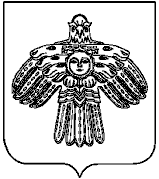 «Междуреченск» кар           овмодчоминлон    администрацияОбщие сведения……………………………………………………………………………………….........................3Паспорт программы………………………………………………………………………………………………4Характеристика существующего состояния системы коммунальной инфраструктуры…………………………………………………………………………………………....................52.1 Теплоснабжение………………………………………………………………………………….......................52.2 Водоснабжение………………………………………………………………………………….........................62.3 Водоотведение ………………………………………………………………………………….........................72.4 Электроснабжение…………………………………………………………………………………...................82.5 Газоснабжение…………………………………………………………………………………………………92.6 Твёрдые коммунальные отходы………………………………………………………….................................9План развития муниципального образования, план прогнозируемой застройки и прогнозируемый спрос на коммунальные ресурсы…………………………………………………...................................................103.1 Перспективные показатели: динамика численности населения и строительства жилой застройки………………………………………………………………………………………………………...……...103.2  Прогноз спроса на коммунальные ресурсы…………………………………………………………………..11Перечень необходимых мероприятий для развития системы коммунальной инфраструктуры и целевых показателей Программы………………………………………………………………………….……….12Анализ фактических и плановых расходов на финансирование инвестиционных проектов………………………………………………………………………………………………………………...14Обосновывающие материалы…………………………………………………………………………………...166.1     Обоснование прогнозируемого спроса на коммунальные ресурсы……………………………………...166.2    Обоснование целевых показателей комплексного развития системы коммунальной инфраструктуры и мероприятий, входящих в план застройки…………………………………………………………………………17Характеристика состояния и проблем системы коммунальной инфраструктуры……………………..196.3.1 Теплоснабжение…………………………………………………………………………………………..196.3.2 Водоснабжение…………………………………………………………………………….......................206.3.3 Водоотведение…………………………………………………………………………………………….226.3.4 Электроснабжение………………………………………………………………………………………...226.3.5 Газоснабжение…………………………………………………………………………………………….236.3.6 Твёрдые коммунальные отходы………………………………………………………………………….236.4 Оценка реализации мероприятий в области энерго- и ресурсосбережения, мероприятий по сбору и учету информации об использовании энергетических ресурсов в целях выявления возможностей энергосбережения и повышения энергетической эффективности……………………............................................236.5 Обоснование целевых показателей развития соответствующей системы коммунальной инфраструктуры………………………………………………………………………………………………………..246.5.1 Теплоснабжение………………………………………………………………………………………….246.5.2 Водоснабжение……………………………………………………………………………......................256.5.3 Водоотведение……………………………………………………………………………………………256.5.4 Электроснабжение………………………………………………………………………………………..256.5.5 Газоснабжение…………………………………………………………………………………………….256.5.6 Твёрдые коммунальные отходы………………………………………………………………………….266.6 Инвестиционные проекты, разработанные в отношении системы коммунальной инфраструктуры………………………………………………………………………………………………………...266.7  Предложения по организации реализации инвестиционных проектов…………………………………….276.8 Обоснование использования в качестве источников финансирования инвестиционных проектов тарифов, платы за подключение (технологическое присоединение) объектов капитального строительства к системам коммунальной инфраструктуры……………………………………………………………………………276.9 Оценка совокупного платежа граждан за коммунальные услуги на соответствие критериям доступности……………………………………………………………………………………………………………..326.10 Прогнозируемые расходы бюджетов всех уровней на оказание мер социальной поддержки, в том числе на предоставление отдельным категориям граждан субсидий на оплату жилого помещения и коммунальных услуг………………………………………………………………………...........................................32Ответственный исполнительАдминистрация муниципального образования городского поселения «Междуреченск»Соисполнители программыРесурсоснабжающие организации, подрядные организацииЦели программыРазвитие системы коммунальной инфраструктуры поселения и объектов системы в соответствии с потребностями жилищного и промышленного строительства, повышение качества оказываемых коммунальных услуг, улучшение экологической ситуации на территории поселенияЗадачи программыСоздание организационно-технических и нормативно-правовых мероприятий, направленных на оптимизацию, развитие и модернизацию коммунальных систем тепло-, водо-, электроснабжения, водоотведения и очистки сточных вод, размещения и утилизации твёрдых коммунальных отходов на территории поселенияЦелевые показателиПерспективная обеспеченность и потребность застройки поселения; надежность, энергоэффективность и развитие соответствующей системы коммунальной инфра-структуры, объектов, используемых для утилизации, обезвреживания и захоронения твёрдых коммунальных отходов; качество коммунальных ресурсовСроки и этапы реализации программы2016-2035 годы:I этап – 2016-2020 годыII этап – 2020-2035 годыОбъемы требуемых капитальных вложений30,520 млн. руб.Ожидаемые результаты реализации программыВ области теплоснабжения – повышение энергоэффективности и улучшение показателей надежности системы теплоснабжения.В области водоснабжения – улучшение показателей качества воды, показателей бесперебойности и надежности централизованной системы водоснабжения, снижение доли потерь воды при транспортировке.В области водоотведения – повышение уровня благоустройства территории поселения, охрана окружающей среды.В области электроснабжения – повышение надежности электроснабжения потребителей при сокращении потерь электроэнергии.В области сбора и транспортировки твердых коммунальных отходов – ликвидация несанкционированных свалок на территории поселения; повышение уровня благоустройства территории поселения.№ п/пНаименованиеАдресУстановленная мощность, МВт (Гкал/ч)Основной вид топлива1Центральная котельная п. Междуреченск, ул. Интернациональная 2814,65 (12,6)щепа2Котельная ст. Селэгвожп. Селэгвож,ул. Привокзальная 91,16 (1,0)уголь№ п/пНаименованиеАдресГод ввода в эксплуатацию1Насосная станция первого подъема (водозабор) п. Междуреченскп. Междуреченск, ул. Интернациональная 36в19732Водоочистные сооруженияп. Междуреченск, ул. Интернациональная 3619733Насосная станция первого подъема (водозабор) п. Селэгвожп. Селэгвож, ул. Привокзальная 1419744Водоочистные сооруженияп. Селэгвож, ул. Привокзальная 171974Напряжение, кВКоличество и мощность установленных трансформаторов, шт.МВАМаксимально допустимая нагрузка питающего центра, кВАМаксимальная фактическая нагрузка за последние 5 лет, кВАРезерв мощности с учетом заключенных договоров на ТП, кВА110/1016,3630022103837Наименование линииНапряжение, кВПротяженность в пределах поселения, км№ 178 «Ёдва – Междуреченск – Усогорск – Чернутьево»110ок. 30№ 179 «Ёдва – Междуреченск – Благоево – Усогорск»110ок. 30«Междуреченск – Селэгвож»10ок. 8,5Воздушные ЛЭП от трансформаторных подстанций к потребителям0,4―Населённый пунктФактические значения, чел.Фактические значения, чел.Фактические значения, чел.Прогнозные значения, чел.Прогнозные значения, чел.Населённый пункт2006 год2010 год2013 год2020 год2035 годп. Междуреченск19511675162816281628п. Селэгвож178156113113113МО ГП «Междуреченск»21291831174117411741Наименование населенного пунктаНорматив, га/тыс. чел.Потребность в территории жилых зон (расчетная), гаПотребность в территории жилых зон (расчетная), гаПотребность в территории жилых зон (расчетная), гаНаименование населенного пунктаНорматив, га/тыс. чел.актуальная2020 год2035 годп. Междуреченск2845,645,645,6п. Селэгвож283,23,23,2ГП «Междуреченск»2848,748,748,7Наименование населенного пунктаНорматив,  м2/ чел.Потребность в жилых помещениях, тыс. м2Потребность в жилых помещениях, тыс. м2Потребность в жилых помещениях, тыс. м2Наименование населенного пунктаНорматив,  м2/ чел.актуальная2020 год2035 годп. Междуреченск25,053,853,859,2п. Селэгвож25,05,75,76,2ГП «Междуреченск»25,059,559,565,4Населенный пункт, объект системы коммунальной инфраструктуры, показательЕдиница измерения2016 год2020 год2035 год12345ТеплоснабжениеТеплоснабжениеТеплоснабжениеТеплоснабжениеТеплоснабжениеп. Междуреченск, котельнаяустановленная мощностьМВт (Гкал/ч)14,65 (12,6)14,65 (12,6)14,65 (12,6)присоединенная нагрузкаМВт (Гкал/ч)4,34 (3,73)4,34 (2,16)4,34 (2,4)п. Селэгвож, котельнаяустановленная мощностьМВт (Гкал/ч)1,16 (1,0)1,16 (1,0)—присоединенная нагрузкаМВт (Гкал/ч)0,42 (0,36)0,42 (0,36)—ВодоснабжениеВодоснабжениеВодоснабжениеВодоснабжениеВодоснабжение п. Междуреченскмаксимальное суточное потреблением3/сут.232232232среднесуточное потреблением3/сут.166166166годовое потреблениетыс. м3/год60,560,560,5п. Селэгвожсреднесуточное потреблением3/сут.131313годовое потреблениетыс. м3/год4,84,84,8ВодоотведениеВодоотведениеВодоотведениеВодоотведениеВодоотведениеп. Междуреченск, пропущено стоковтыс. м3/год60,560,560,5п. Селэгвож, пропущено стоковтыс. м3/год4,84,84,8ЭлектроснабжениеЭлектроснабжениеЭлектроснабжениеЭлектроснабжениеЭлектроснабжениеп. Междуреченск, годовое потреблениетыс. кВт∙ч1 0581 0581 058п. Селэгвож, годовое потреблениетыс. кВт∙ч737373Твердые коммунальные отходыТвердые коммунальные отходыТвердые коммунальные отходыТвердые коммунальные отходыТвердые коммунальные отходып. Междуреченскт/год488488488п. Междуреченскм3/год244224422442п. Селэгвожт/год343434п. Селэгвожм3/год170170170№ п/пНаименование мероприятияЦелевой показатель Целевой показатель График выполнения мероприятий12334ТеплоснабжениеТеплоснабжениеТеплоснабжениеТеплоснабжениеТеплоснабжение1.1Установка частотных преобра-зователей на оборудование котельной п. МеждуреченскУстановка частотных преобра-зователей на оборудование котельной п. Междуреченскудельный расход электрической энергии на отпуск тепловой энергии в сеть; удельный расход электрической энергии на полезный отпуск тепловой энергии20161.2Реконструкция котельной, теп-ловых сетей и горячего водо-снабжения п. МеждуреченскРеконструкция котельной, теп-ловых сетей и горячего водо-снабжения п. Междуреченскповышение эффективности работы системы теплоснабжения в результате сокращения расходов на ТЭР и ремонтные работы 2024-2025112341.31.3Закрытие котельной п. Селэгвож с переводом потребителей на аль-тернативные виды топлива (с подключаемой электрической мощностью  383 кВт) повышение эффективности работы системы теплоснабжения в результате сокращения расходов на ТЭР и ремонтные работы2033-2035ВодоснабжениеВодоснабжениеВодоснабжениеВодоснабжениеВодоснабжение2.1Реконструкция головных соору-жений системы водоснабжения п. МеждуреченскРеконструкция головных соору-жений системы водоснабжения п. Междуреченскулучшение показателей качества воды2018-20192.2Реконструкция водопроводных сетей п. Междуреченск, развитие сетей на территорию разме-щаемой застройкиРеконструкция водопроводных сетей п. Междуреченск, развитие сетей на территорию разме-щаемой застройкинадежность и бесперебойность работы системы водоснабжения, снижение доли потерь воды при транспортировке, повышение уровня комфортности проживания населения2025-2026ВодоотведениеВодоотведениеВодоотведениеВодоотведениеВодоотведение3.1Реконструкция головных сооружений системы водоотведения п. МеждуреченскРеконструкция головных сооружений системы водоотведения п. Междуреченскснижение негативного воздействия на окружающую среду2019-20203.2Реконструкция канализационных сетей п. Междуреченск, развитие сетей на территорию размещаемой застройкиРеконструкция канализационных сетей п. Междуреченск, развитие сетей на территорию размещаемой застройкиснижение негативного воздействия на окружающую среду, повышение уровня комфортности проживания населения2027-2028ЭлектроснабжениеЭлектроснабжениеЭлектроснабжениеЭлектроснабжение4.1Установка  опор освещения и светильников  на спортивной площадке, реконструкция уличного освещения с заменой светильников.  Установка  опор освещения и светильников  на спортивной площадке, реконструкция уличного освещения с заменой светильников.  повышение уровня благоустройства поселка, сокращение удельного расхода электроэнергии на уличное освещение20164.2Установка второго трансформатора 110/10 кВ на ПС «Междуреченск»Установка второго трансформатора 110/10 кВ на ПС «Междуреченск»повышение надёжности и качества системы электроснабжения20214.3Реконструкция воздушной ЛЭП «Ёдва – Междуреченск – Благоево – Усогорск» в северо-западной части поселка МеждуреченскРеконструкция воздушной ЛЭП «Ёдва – Междуреченск – Благоево – Усогорск» в северо-западной части поселка Междуреченскповышение надёжности и качества системы электроснабжения2022-2023№ п/пНаименование мероприятияРасходы, млн. руб.Расходы, млн. руб.Расходы, млн. руб.Расходы, млн. руб.Расходы, млн. руб.Расходы, млн. руб.Итого, млн. руб.№ п/пНаименование мероприятия2016 год2017 год2018 год2019 год2020 год2021-2035 годыИтого, млн. руб.123456789ТеплоснабжениеТеплоснабжениеТеплоснабжениеТеплоснабжениеТеплоснабжениеТеплоснабжениеТеплоснабжениеТеплоснабжениеТеплоснабжение1.1Установка час-тотных преобразо-вателей на оборудование ко-тельной п. Междуреченск0,5150,5151.2Закрытие котельной п. Селэгвож с переводом потре-бителей на аль-тернативные виды топлива (с подклю-чаемой электри-ческой мощностью  383 кВт)1,4301,430123456789ВодоснабжениеВодоснабжениеВодоснабжениеВодоснабжениеВодоснабжениеВодоснабжениеВодоснабжениеВодоснабжениеВодоснабжение2.2Реконструкция го-ловных сооружений системы водо-снабжения              п. Междуреченск28,24228,242ЭлектроснабжениеЭлектроснабжениеЭлектроснабжениеЭлектроснабжениеЭлектроснабжениеЭлектроснабжениеЭлектроснабжениеЭлектроснабжениеЭлектроснабжение3.3Модернизация улич-ного освещения п. Междуреченск (за-мена и установка новых светиль-ников, прокладка (замена) ЛЭП)0,3330,333ВСЕГО, млн. руб.30,520ПоказательЕдиница измеренияРасчетный срокРасчетный срокРасчетный срокРасчетный срокРасчетный срокРасчетный срокПоказательЕдиница измерения2016 год2017  год2018  год2019 год2020 годдо 2035 года12345678ТеплоснабжениеТеплоснабжениеТеплоснабжениеТеплоснабжениеТеплоснабжениеТеплоснабжениеТеплоснабжениеТеплоснабжениеУдельный расход электрической энергии на выработку единицы тепловой энергиикВт∙ч/Гкал43,28941,18641,00141,00141,00141,001Удельный расход электрической энергии на производство единицы тепловой энергии, отпускаемой с коллекторов источников тепловой энергиикВт∙ч/Гкал45,24143,05242,85842,85842,85842,858Удельный расход условного топлива на выработку единицы тепловой энергии и (или) теплоносителят у.т./Гкал0,2390,2390,2390,2390,2390,222Удельный расход условного топлива на производство единицы тепловой энергии, отпускаемой с коллекторов источников тепловой энергиит у.т./Гкал0,2500,2500,2500,2500,2500,232ВодоснабжениеВодоснабжениеВодоснабжениеВодоснабжениеВодоснабжениеВодоснабжениеВодоснабжениеВодоснабжениеУдельный расход электрической энергии, потребляемой в техно-логическом процессе подготовки питьевой воды, на единицу объема воды, отпускаемой в сетькВт∙ч/тыс. м3360,0360,0360,0360,0360,0360,012345678Удельный расход электрической энергии, потребляемой в техно-логическом процессе транспорти-ровки питьевой воды, на единицу объема транспортируемой питьевой водыкВт∙ч/тыс. м3252,0252,0252,0252,0252,0252,0Доля проб питьевой воды, подаваемой с источников водо-снабжения, не соответствующих нор-мам СанПиН %75,075,058,3000Доля проб питьевой воды в распределительной сети, не соответ-ствующих нормам СанПиН%75,075,062,516,716,70Снижение величины технологических потерь воды в системе водо-снабжениятыс. м3/год33,932,831,630,529,313,6ВодоотведениеВодоотведениеВодоотведениеВодоотведениеВодоотведениеВодоотведениеВодоотведениеВодоотведениеДоступность централизованного водоотведения %100100100100100100ЭлектроснабжениеЭлектроснабжениеЭлектроснабжениеЭлектроснабжениеЭлектроснабжениеЭлектроснабжениеЭлектроснабжениеЭлектроснабжениеГодовой расход электроэнергии в системе уличного освещениятыс. кВт∙ч393030303030Вид коммунальнойуслугиЕдиница измеренияТариф на соответствующий период регулирования, руб.Тариф на соответствующий период регулирования, руб.Тариф на соответствующий период регулирования, руб.Тариф на соответствующий период регулирования, руб.Тариф на соответствующий период регулирования, руб.Тариф на соответствующий период регулирования, руб.Вид коммунальнойуслугиЕдиница измерения01.01.2016-30.06.201601.07.2016-31.12.201601.01.2017-30.06.201701.07.2017-31.12.201701.01.2018-30.06.201801.07.2018-31.12.201812345678Теплоснабжение (Удорский филиал АО «Коми тепловая компания»)Теплоснабжение (Удорский филиал АО «Коми тепловая компания»)Теплоснабжение (Удорский филиал АО «Коми тепловая компания»)Теплоснабжение (Удорский филиал АО «Коми тепловая компания»)Теплоснабжение (Удорский филиал АО «Коми тепловая компания»)Теплоснабжение (Удорский филиал АО «Коми тепловая компания»)Теплоснабжение (Удорский филиал АО «Коми тепловая компания»)Теплоснабжение (Удорский филиал АО «Коми тепловая компания»)1.1 Теплоснабжение и горячее водоснабжение (в открытых системах теплоснабжения); тепловая энергия1.1 Теплоснабжение и горячее водоснабжение (в открытых системах теплоснабжения); тепловая энергия1.1 Теплоснабжение и горячее водоснабжение (в открытых системах теплоснабжения); тепловая энергия1.1 Теплоснабжение и горячее водоснабжение (в открытых системах теплоснабжения); тепловая энергия1.1 Теплоснабжение и горячее водоснабжение (в открытых системах теплоснабжения); тепловая энергия1.1 Теплоснабжение и горячее водоснабжение (в открытых системах теплоснабжения); тепловая энергия1.1 Теплоснабжение и горячее водоснабжение (в открытых системах теплоснабжения); тепловая энергия1.1 Теплоснабжение и горячее водоснабжение (в открытых системах теплоснабжения); тепловая энергиявеличина установленного тарифа на тепловую энергию для потребителей за исключением категории "население" (без НДС)руб./Гкал4 259,166 289,045 838,115 838,115 828,835 828,83величина установленного тарифа на тепловую энергию для потребителей категории «население» (с НДС)руб./Гкал5 028,818 058,276 888,976 888,976 878,026 878,021.2 Льготные тарифы на тепловую энергию (мощность)1.2 Льготные тарифы на тепловую энергию (мощность)1.2 Льготные тарифы на тепловую энергию (мощность)1.2 Льготные тарифы на тепловую энергию (мощность)1.2 Льготные тарифы на тепловую энергию (мощность)1.2 Льготные тарифы на тепловую энергию (мощность)1.2 Льготные тарифы на тепловую энергию (мощность)1.2 Льготные тарифы на тепловую энергию (мощность)величина установленного тарифа на тепловую энергию для потребителей за исключением категории «население» (без НДС)руб./Гкал3 026,853 723,03――――величина установленного тарифа на тепловую энергию для потребителей категории «население» (с НДС)руб./Гкал3 225,403 354,42――――1.3 Теплоноситель (вода), поставляемый теплоснабжающими организациями потребителям, другим теплоснабжающим организациям1.3 Теплоноситель (вода), поставляемый теплоснабжающими организациями потребителям, другим теплоснабжающим организациям1.3 Теплоноситель (вода), поставляемый теплоснабжающими организациями потребителям, другим теплоснабжающим организациям1.3 Теплоноситель (вода), поставляемый теплоснабжающими организациями потребителям, другим теплоснабжающим организациям1.3 Теплоноситель (вода), поставляемый теплоснабжающими организациями потребителям, другим теплоснабжающим организациям1.3 Теплоноситель (вода), поставляемый теплоснабжающими организациями потребителям, другим теплоснабжающим организациям1.3 Теплоноситель (вода), поставляемый теплоснабжающими организациями потребителям, другим теплоснабжающим организациям1.3 Теплоноситель (вода), поставляемый теплоснабжающими организациями потребителям, другим теплоснабжающим организациямвеличина установленного тарифа на теплоноситель для потребителей за исключением категории «население» (без НДС)руб./м376,3092,59――――величина установленного тарифа на теплоноситель для потребителей категории «население» (с НДС)руб./м390,03109,26――――Водоснабжение (Удорский филиал АО «Коми тепловая компания»)Водоснабжение (Удорский филиал АО «Коми тепловая компания»)Водоснабжение (Удорский филиал АО «Коми тепловая компания»)Водоснабжение (Удорский филиал АО «Коми тепловая компания»)Водоснабжение (Удорский филиал АО «Коми тепловая компания»)Водоснабжение (Удорский филиал АО «Коми тепловая компания»)Водоснабжение (Удорский филиал АО «Коми тепловая компания»)Водоснабжение (Удорский филиал АО «Коми тепловая компания»)2.1 Холодное водоснабжение; питьевая вода2.1 Холодное водоснабжение; питьевая вода2.1 Холодное водоснабжение; питьевая вода2.1 Холодное водоснабжение; питьевая вода2.1 Холодное водоснабжение; питьевая вода2.1 Холодное водоснабжение; питьевая вода2.1 Холодное водоснабжение; питьевая вода2.1 Холодное водоснабжение; питьевая водавеличина установленного тарифа на питьевую воду (питьевое водоснабжение) для потребителей за исключением категории «население» (без учёта НДС)руб./м371,6988,1088,1078,2278,2295,76величина установленного тарифа на питьевую воду (питьевое водоснабжение) для потребителей категории «население» (без учёта НДС)руб./м384,59103,95103,9592,2992,29112,992.2 Льготные тарифы на питьевую воду2.2 Льготные тарифы на питьевую воду2.2 Льготные тарифы на питьевую воду2.2 Льготные тарифы на питьевую воду2.2 Льготные тарифы на питьевую воду2.2 Льготные тарифы на питьевую воду2.2 Льготные тарифы на питьевую воду2.2 Льготные тарифы на питьевую водувеличина установленного тарифа на питьевую воду (питьевое водоснабжение) для потребителей за исключением категории «население» (без учёта НДС)руб./м3――――――величина установленного тарифа на питьевую воду (питьевое водоснабжение) для потребителей категории «население» (без учёта НДС)руб./м360,6263,04――――Водоотведение (Удорский филиал АО «Коми тепловая компания»)Водоотведение (Удорский филиал АО «Коми тепловая компания»)Водоотведение (Удорский филиал АО «Коми тепловая компания»)Водоотведение (Удорский филиал АО «Коми тепловая компания»)Водоотведение (Удорский филиал АО «Коми тепловая компания»)Водоотведение (Удорский филиал АО «Коми тепловая компания»)Водоотведение (Удорский филиал АО «Коми тепловая компания»)Водоотведение (Удорский филиал АО «Коми тепловая компания»)3.1 Водоотведение с помощью централизованной системы водоотведения3.1 Водоотведение с помощью централизованной системы водоотведения3.1 Водоотведение с помощью централизованной системы водоотведения3.1 Водоотведение с помощью централизованной системы водоотведения3.1 Водоотведение с помощью централизованной системы водоотведения3.1 Водоотведение с помощью централизованной системы водоотведения3.1 Водоотведение с помощью централизованной системы водоотведения3.1 Водоотведение с помощью централизованной системы водоотведениявеличина установленного тарифа на водоотведение для потребителей за исключением категории «население» (без учёта НДС)руб./м377,4295,6495,6487,5887,58104,12величина установленного тарифа на водоотведение для потребителей категории «население» (без учёта НДС)руб./м391,35112,85112,85103,34103,34122,86Потребитель услугСтавка на содержание электрических сетей, руб./МВт∙мес.Ставка по оплате потерь, руб./МВт∙чОдноставоч-ный тариф, руб./МВт∙чянварь-февраль 2016 г.январь-февраль 2016 г.январь-февраль 2016 г.январь-февраль 2016 г.ВН991 920,0059,001,46СН11 167 364,0097,001,82СН21 303 343,00184,001,97НН1 164 510,00725,003,16Население и приравненные к нему категории потребителей за исключением  указанных в пунктах 2 и 31,34Население, проживающее в городских населенных пунктах в домах оборудованных электроплитами0,32Население проживающее в сельских населенных пунктах0,32Приравненные к населению категории потребителей1,34март-июнь 2016 г.март-июнь 2016 г.март-июнь 2016 г.март-июнь 2016 г.ВН985 045,0059,001,44СН11 097 792,0099,001,72СН21 303 343,00186,001,99НН1 090 525,00729,002,99Население и приравненные к нему категории потребителей за исключением  указанных в пунктах 2 и 31,34Население, проживающее в городских населенных пунктах в домах оборудованных электроплитами0,32Население, проживающее в сельских населенных пунктах0,32Приравненные к населению категории потребителей1,342 полугодие 2016 г.2 полугодие 2016 г.2 полугодие 2016 г.2 полугодие 2016 г.ВН1 051 331,0075,001,65СН11 237 229,00119,001,77СН21 450 622,00224,002,17НН1 234 328,00714,002,97Население и приравненные к нему категории потребителей за исключением  указанных в пунктах 2 и 30,93Население, проживающее в городских населенных пунктах в домах оборудованных электроплитами0,01Население проживающее в сельских населенных пунктах0,01Приравненные к населению категории потребителей0,93Тариф на соответствующий период регулирования, руб./м3Тариф на соответствующий период регулирования, руб./м3Тариф на соответствующий период регулирования, руб./м3Тариф на соответствующий период регулирования, руб./м301.11.2015-30.06.201601.07.2016-30.06.201701.07.2017-30.06.201801.07.2018-31.10.201874,5579,9084,4288,57ПоказателиЕд. измерения2011 год2012 год2013 год2014 год2015 годЧисло семей, получавших субсидии на оплату жилого помещения икоммунальных услуг на конец годаединиц17761522143614201619Сумма начисленных субсидий населению на оплату жилого помещения икоммунальных услугтыс. руб.50 38643 28055 13835 27551 311Численность граждан, пользующихся социальной поддержкой по оплатежилого помещения и коммунальных услуг на конец отчетного периодачеловек62616300530052034000Объем средств, предусмотренных на предоставление социальной поддержкипо оплате жилого помещения и коммунальных услугтыс. руб.60 75469 64776 51753 13150 389